SCOTTISH AMATEUR FA YOUNG PLAYERS’ WELLBEING POLICY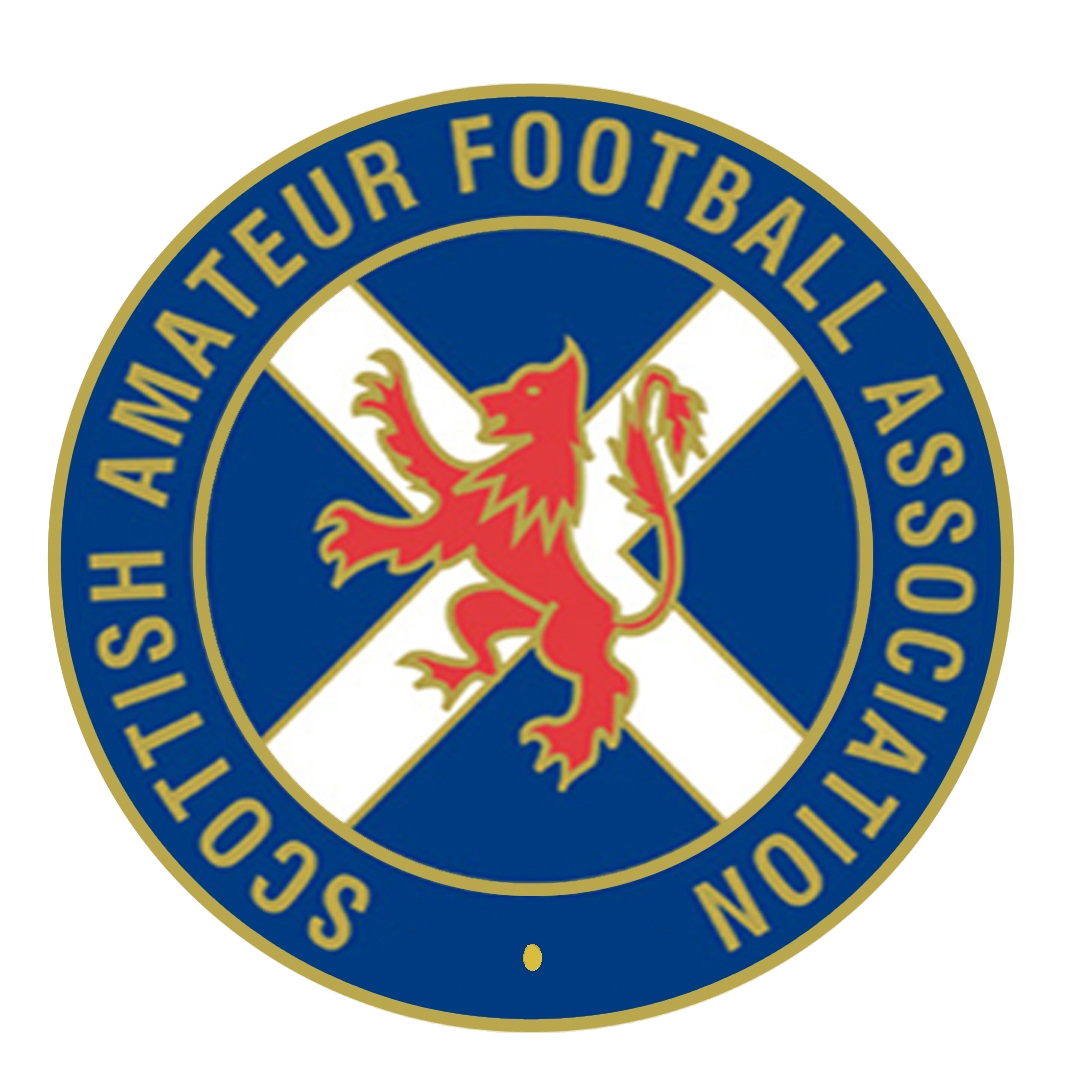 The Scottish Amateur FA (SAFA) is fully committed to safeguarding the welfare of all players in its care.  The SAFA recognises its responsibility to promote safe practice and to protect players from harm, abuse and exploitation.The SAFA intends to create a safe environment for all its players participating in sport.  To help achieve this, the SAFA will have in place the appropriate people, policies, procedures and practices to ensure the safety and wellbeing of players in and through sport.The protection of young players is the responsibility of everyone within the SAFA, regardless of their role.  With this in mind, the following points are highlighted: The welfare of the player is paramount.All young players, whatever their age, culture, disability, gender, language, racial origin, religious beliefs and / or sexual identity have the right to protection form abuse.All suspicions and allegations of abuse will be taken seriously and responded to swiftly and appropriately.All members of the SAFA have a responsibility to report concerns to the Association’s Safeguarding Officer.Effective implementation of the Young Players’ Protection Policies put into place by the SAFA will :Promote a consistent approach to all young player protection matters.Help maximise young players’ safety.Reassure SAFA members by increasing their confidence in engaging in activities with young players.Any queries or concerns regarding Young Player Protection issues should be directed to the Safeguarding Officer in the first instance: Terry McGarrymob.: 07718289945email: killieboys@aol.com7th November 2017